ФОРМУЛЯР ЗА КАНДИДАТСТВАНЕ НА СТУДЕНТИ ПО ПРОГРАМА „ЕРАЗЪМ+“ERASMUS+ STUDENT APPLICATION FORM/Попълва се на компютър / To be completed on a computer/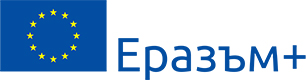 	МЕДИЦИНСКИ УНИВЕРСИТЕТ – ВАРНА„Проф. д-р Параскев Стоянов“ул. „Марин Дринов“ 55, 9002 Варнател.: 052/65 00 57, факс: 052/65 00 19e-mail: uni@mu-varna.bg, www.mu-varna.bg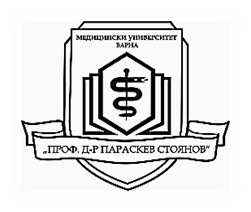 ЛИЧНИ ДАННИ НА СТУДЕНТА / STUDENT’S PERSONAL DATAЛИЧНИ ДАННИ НА СТУДЕНТА / STUDENT’S PERSONAL DATAИме, презиме, фамилия:First name, surname and family name:ЕГН:Personal ID:Дата и място на раждане:Date and place of birth:Пол:Sex:Лична карта №:ID card No:Издадена на , от МВР гр. :Date and place of  issue:Постоянен адрес:Permanent address:Настоящ адрес /ако е различен от постоянния/:Current address /if different/:Гражданство:Nationality:  Мобилен телефон:Mobile phone: Е-mail:СТУДЕНТСКИ СТАТУС / STUDENT’S STATUSСТУДЕНТСКИ СТАТУС / STUDENT’S STATUSФакултет:Faculty:Специалност:Specialty:Текуща година на обучение (курс):Current year of academic studies:Факултетен номер:Student’s ID:Образователно-квалификационна степен:Educational and qualification degree:бакалавър                         магистър                     доктор bachelor                                  master                             doctor (PhD)КАНДИДАТСТВАНЕ ЗА ЕРАЗЪМ МОБИЛНОСТ / ERASMUS MOBILITY APPLICATIONКАНДИДАТСТВАНЕ ЗА ЕРАЗЪМ МОБИЛНОСТ / ERASMUS MOBILITY APPLICATIONКАНДИДАТСТВАНЕ ЗА ЕРАЗЪМ МОБИЛНОСТ / ERASMUS MOBILITY APPLICATIONАкадемична година, в която ще се проведе мобилността:Academic year for the mobility:   Академична година, в която ще се проведе мобилността:Academic year for the mobility:   Вид на мобилността:Type of mobility:Вид на мобилността:Type of mobility:държавен стаж   state internship  лятна практика   summer practice докторантура  doctoral training Избор на държавен стаж (за 6-ти курс медицина):Options of state internships (for 6th year medicine):Избор на държавен стаж (за 6-ти курс медицина):Options of state internships (for 6th year medicine):Вътрешни болести    Internal diseases  Хирургия    Surgery Детски болести   Pediatrics Акушерство и гинекология  Obstetrics and Gynecology МОЛЯ, ПОСОЧЕТЕ ЗА КОЙ/КОИ УНИВЕРСИТЕТ/И КАНДИДАТСТВАТЕPLEASE SPECIFY THE RECEIVING UNIVERSITY YOU ARE APPRYING FORМОЛЯ, ПОСОЧЕТЕ ЗА КОЙ/КОИ УНИВЕРСИТЕТ/И КАНДИДАТСТВАТЕPLEASE SPECIFY THE RECEIVING UNIVERSITY YOU ARE APPRYING FORМОЛЯ, ПОСОЧЕТЕ ЗА КОЙ/КОИ УНИВЕРСИТЕТ/И КАНДИДАТСТВАТЕPLEASE SPECIFY THE RECEIVING UNIVERSITY YOU ARE APPRYING FORЕЗИКОВА ПОДГОТОВКА / LANGUAGE PROFICIENCYЕЗИКОВА ПОДГОТОВКА / LANGUAGE PROFICIENCYМайчин език  / Mother tongue:Английски език / English language А1  А2  B1  B2  C1  C2Немски език / German language А1  А2  B1  B2  C1  C2Франски език / French language А1  А2  B1  B2  C1  C2Друг: ..........................език / Other:…………..….…  language А1  А2  B1  B2  C1  C2ДРУГИ УМЕНИЯ И КОМПЕТЕНЦИИ / OTHER SKILLS AND COMPETENCEМОЛЯ ОПИШЕТЕ / PLEASE SPECIFYПРЕДИШНО УЧАСТИЕ В ПРОГРАМA “ЕРАЗЪМ”PREVIOUS PARTICIPATION IN ERASMUS PROGRAMME Не/No                   Да/Yes :ПРЕДИШНО УЧАСТИЕ В ПРОГРАМA “ЕРАЗЪМ”PREVIOUS PARTICIPATION IN ERASMUS PROGRAMME Не/No                   Да/Yes :Приемащ университет:Receiving university:Период на мобилност:Period of mobility:ПРЕДИШНО ОБУЧЕНИЕ В ЧУЖБИНА / PREVIOUS STUDIES ABROAD Не/No                   Да/Yes :ПРЕДИШНО ОБУЧЕНИЕ В ЧУЖБИНА / PREVIOUS STUDIES ABROAD Не/No                   Да/Yes :Име на институцията:Name of the institution:Период на обучение:Period of study:ЛИЦЕ ЗА КОНТАКТ (В СЛУЧАЙ НА СПЕШНОСТ)CONTACT PERSON (IN CASE OF EMERGENCY)ЛИЦЕ ЗА КОНТАКТ (В СЛУЧАЙ НА СПЕШНОСТ)CONTACT PERSON (IN CASE OF EMERGENCY)Три имена: Name:Адрес:Address:Телефон за връзка:Phone:E-mail:СПЕЦИАЛНИ ПОТРЕБНОСТИ/ SPECIAL NEEDS Не/No         Да/Yes :Моля уточнете:Please specify:МОТИВАЦИОННО ПИСМО /  MOTIVATION LETTER  Моля посочете причините, поради които желаете да проведете Еразъм мобилност (на езика, на който ще се проведе мобилността)Please specify the reasons why you wish to carry out an Erasmus mobility (in the language of mobility)За деклариране на неверни данни се носи наказателна отговорност по чл. 313 от Наказателния кодекс.The declaration of incorrect information shall be penalized according to art.313 of Penalty code.Име и подпис на студента:Name and signature of the student:Дата и място:Date and place: